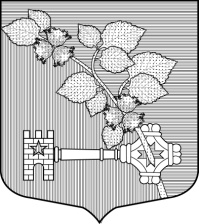 АДМИНИСТРАЦИЯВиллозского городского поселения Ломоносовского районаПОСТАНОВЛЕНИЕ № 575Руководствуясь Федеральным законом от 06.12.2003 № 131-ФЗ «Об общих принципах организации местного самоуправления в Российской Федерации», постановлением Правительства РФ от 10.02.2017 (ред. от 16.12.2017 г.) № 169 «Об утверждении правил предоставления и распределения субсидий из федерального бюджета бюджетам субъектов Российской Федерации на поддержку государственных программ субъектов Российской Федерации и муниципальных программ формирования комфортной городской среды», в соответствии с Положением об Администрации Виллозского городского поселения  Ломоносовского района Ленинградской области, постановлением местной администрации Виллозское сельское поселение Ломоносовского муниципального района Ленинградской области от 14.10.2014 года № 304 «Об утверждении порядка разработки, реализации и оценки эффективности муниципальных программ муниципального образования Виллозское сельское поселение муниципального образования Ломоносовский муниципальный район Ленинградской области»,Постановляю:Утвердить муниципальную программу муниципального образования Виллозское городское поселение Ломоносовский район Ленинградской области «Развитие части территорий муниципального образования Виллозское городское поселение Ломоносовского муниципального района Ленинградской области  на 2022 год», согласно Приложению №1 к Постановлению.Настоящее постановление вступает в силу с 01 января 2022 года.Настоящее постановление подлежит опубликованию (обнародованию), размещению на официальном сайте муниципального образования Виллозское городское поселение по электронному адресу: www.villozi-adm.ru.Контроль за выполнением постановления оставляю за собойПриложение № 1 к постановлению №       от       декабря    2021 годаПАСПОРТмуниципальной программы «Развитие части территорий муниципального образования Виллозское городское поселение Ломоносовского муниципального района Ленинградской области  на 2022 год»1. Общая характеристика, основные проблемы и прогноз развития сферы реализации муниципальной программыВиллозское городское поселение расположено между Киевским и Таллиннским шоссе на Пулковских и Дудергофских высотах. Территория поселения .На территории поселения расположено 14 населенных пунктов: деревни Виллози, Малое Карлино, д. Ретселя, п. Новогорелово - населенные пункты с населением, проживающим в многоквартирных жилых домах и индивидуально-определенных домах. Инженерная коммунальная инфраструктура в данных населенных пунктах представлена центральным водоснабжением, водоотведением, отоплением, электроснабжением и газоснабжением (кроме д.Ретселя).В деревнях Вариксолово, Аропаккузи, Рассколово, Кавелахта, Пикколово, Мюреля, Перекюля, Мурилово, Саксолово - из коммунальной инфраструктуры присутствует водоснабжение, электроснабжение и частично газоснабжение.Новогорелово - новый развивающийся населенный пункт.Создание благоприятной среды для проживания, является одной из социально значимых задач, на успешное решение которой должны быть направлены совместные усилия органов государственной власти и местного самоуправления при активном участии населения в ее решении. 	Органы местного самоуправления при реализации полномочий по решению вопросов местного значения столкнулись с рядом проблем, среди которых наиболее актуальными являются:- неудовлетворительное состояние уличного освещения;- ненадлежащая обеспеченность населенных пунктов пожарными водоемами и подъездам к ним, а так же первичными средствами пожаротушения.- в большинстве населенный пунктах нет спортивных площадок для детей;Наружное освещение является одним из элементов благоустройства населенных пунктов. Отсутствие нормальной освещенности территорий отрицательно влияет на условия жизни населения, способствует ухудшению правопорядка, снижению безопасности дорожного движения.  На сегодняшний день возникла необходимость комплексного подхода к решению задач по улучшению благоустройства территории поселения за счет привлечения средств местного и областного бюджета, участия жителей в создании комфортных условий проживания.В целях поддержки непосредственного осуществления населением местного самоуправления 14 декабря 2012 года был принят областной закон № 95-оз «О содействии развитию на части территорий муниципальных образований Ленинградской области иных форм местного самоуправления».В соответствии с законом в Виллозском городском поселении были выбраны старосты и Общественные советы, как иные формы местного самоуправления, утверждено Положение об их деятельности, утверждены 11 территорий деятельности старост. Институт старост является одним из важнейших инструментов взаимодействия органов местного самоуправления и населения. Грамотная работа старост будет способствовать оперативному выполнению полномочий органов местного самоуправления в населенных пунктах поселения, что приведет к реальному улучшению качества жизни в муниципальном образовании.Подпрограммой Правительства Ленинградской области «Создание условий для эффективного выполнения органами местного самоуправления своих полномочий» предусматривается поддержка и развитие иных форм осуществления местного самоуправления путем предоставления субсидий из областного бюджета Ленинградской области средств на поддержку поселений. В соответствии с ней разрабатывается настоящая программа, которая направлена на вовлечение граждан в решение вопросов местного значения. Именно старосты являются инициаторами различных мероприятий. Основными задачами деятельности старост является представительство интересов жителей, оказание помощи органам местного самоуправления в решении вопросов местного значения, вовлечение населения в их решение. 	Старосты, работая непосредственно с людьми, решают социальные проблемы по месту жительства, привлекая потенциал населения. Результатом этого процесса стало снижение социальной напряжённости за счёт упорядочения взаимоотношений населения с органами власти. Задача органов местного самоуправления - максимально использовать эту инициативу и способствовать её развитию. Для выявления и обсуждения вопросов, волнующих население, администрацией Виллозского городского поселения ежегодно проводятся конференции жителей. Жители дают наказы депутатам и администрации по улучшению условий проживания, обеспеченности населенных пунктов инфраструктурой. Первоочередные и самые насущные мероприятия, определенные жителями, нашли отражение в данной программе.Программа призвана решить проблемы в сфере развития территории поселения посредством создания комфортных условий жизнедеятельности населения, активизации участия граждан в решении вопросов местного значения. Но в связи с тем, что у бюджета поселения ограниченные финансовые возможности, финансирование мероприятий Программы может осуществляться также за счет средств областного, районного бюджета и внебюджетных источников.2. Приоритеты и цели в сфере реализации программыОсновными направлениями в сфере развития местного самоуправления на территории Виллозского городского поселения, являются поддержка и укрепление института старост в целях решения первоочередных вопросов местного значения, в том числе вопросов благоустройства территории поселения.Основными целями программы являются:- создание благоприятных условий для проживания в сельской местности;- активизация местного населения в решении вопросов местного значения.Основными задачами программы являются:- развитие и поддержка инициатив жителей населенных пунктов в решении вопросов местного значения;- благоустройство населенных пунктов поселения;- создание условий для  развития спорта среди населения путем развития инфраструктуры спорта, популяризации массового спорта, приобщения различных слоев занятиям населения к регулярным занятиям  спортом- обеспечение безопасности и общественного порядка   - обеспечение пожарной безопасности, защита жизни и здоровья граждан- создание условий для роста, развития и поддержания здорового образа жизни у подрастающего поколенияРеализацию Программы предполагается осуществить в 2022 году.План реализации Программы, с перечнем мероприятий, направлениям финансового обеспечения приведён в Приложении №1 к настоящей муниципальной программе.В целях реализации Программы и с учетом принятия федеральных, областных, муниципальных правовых актов администрацией Виллозского городского поселения могут разрабатываться и приниматься муниципальные правовые акты, необходимые для осуществления мероприятий Программы.Программа реализуется за счет средств бюджета Ленинградской области и местного бюджета муниципального образования Виллозское городское поселение.Показателями результативности по задаче «Развитие части территорий муниципального образования Виллозское городское поселение Ломоносовского муниципального района Ленинградской области» являются:-повышение уровня физической подготовки детей;-благоустройство сельских населенных пунктов;-обеспечение безопасности и общественного порядка   - обеспечение пожарной безопасности, защита жизни и здоровья граждан-реализация мероприятий Программы будет способствовать повышению уровня жизни сельского населения, активизации участия граждан в решении вопросов местного значения, развитию в сельской местности иных форм местного самоуправления.Оценка эффективности реализации Программы производится путем сравнения фактически достигнутых показателей за соответствующий год с утвержденными на год значениями целевых показателей.Бюджетная эффективность (Бэ) Программы определяется как соотношение фактического использования средств на реализацию Программы к утвержденному плану:Бэ= фактическое использование средств x 100%               утвержденный план финансирования                                                                                                                                                                                                                                    Оценка эффективности Программы осуществляется в целях достижения оптимального соотношения связанных с ее реализацией затрат и достигаемых в ходе реализации мероприятий.Приложение №1 к муниципальной программе«Развитие части территорий муниципального образования Виллозское городское поселение Ломоносовского муниципального района Ленинградской области  на 2022 год»План реализации программы «Развитие части территорий муниципального образования Виллозское городское поселение Ломоносовского муниципального района Ленинградской области  на 2022 год»От  24 декабря 2021 года гп. Виллози«Об утверждении  муниципальной программы муниципального образования Виллозское городское поселение Ломоносовский район Ленинградской области «Развитие части территорий муниципального образования Виллозское городское поселение Ломоносовского муниципального района Ленинградской области  на 2022 год»Гава администрацииВиллозского городского поселения_______________С.В. АндрееваМуниципальной программы «Развитие части территорий муниципального образования Виллозское городское поселение Ломоносовского муниципального района Ленинградской области  на 2022 год»Муниципальной программы «Развитие части территорий муниципального образования Виллозское городское поселение Ломоносовского муниципального района Ленинградской области  на 2022 год»Сроки реализации муниципальной программы2022 годОтветственный исполнитель муниципальной программы Администрация Виллозского городского поселения Ломоносовского муниципального района Ленинградской области Соисполнители муниципальной программыАдминистрация Виллозского городского поселения Ломоносовского муниципального района Ленинградской области Участники муниципальной программыАдминистрация Виллозского городского поселения Ломоносовского муниципального района Ленинградской областиЦель муниципальной программы - создание комфортных условий жизнедеятельности в городской (сельской) местности, а так же активизация местного населения в решении вопросов местного значения.Задачи муниципальной программыОсновными задачами программы являются:- развитие и поддержка инициатив жителей населенных пунктов в решении вопросов местного значения;- вовлечение населения в занятия физической культурой и спортом.- повысить доступность занятий физкультурой для всех категорий и групп населения;-пропаганда здорового образа жизни среди молодежи;Ожидаемые (конечные)  результаты реализации муниципальной программы-повышение уровня физической подготовки детей;-благоустройство сельских населенных пунктов;-обеспечение безопасности и общественного порядка   - обеспечение пожарной безопасности, защита жизни и здоровья граждан-реализация мероприятий Программы будет способствовать повышению уровня жизни сельского населения, активизации участия граждан в решении вопросов местного значения, развитию в сельской местности иных форм местного самоуправления.Подпрограммы муниципальной программы Отсутствуют Проекты, реализуемые в рамках муниципальной программыРеализация проектов не предусмотренаФинансовое обеспечение муниципальной программы – всего, в том числе  по годам реализацииОбщий объем финансирования Программы составит1 669 547,27 рублей, в том числе: из местного бюджета Виллозского городского поселения: в 2022 году –  553 847,27 руб.из бюджета Ленинградской области:в 2022 году – 1 115 700,00 руб.Размер налоговых расходов, направленных на достижение цели муниципальной программы, всего, в том числе по годам реализации Налоговые расходы не предусмотреныНаименование муниципальной программы, подпрограммы, структурного элементаОтветственный исполнитель, соисполнитель, участникГоды реализацииОценка расходов (руб. в ценах соответствующих лет)Оценка расходов (руб. в ценах соответствующих лет)Оценка расходов (руб. в ценах соответствующих лет)Оценка расходов (руб. в ценах соответствующих лет)Оценка расходов (руб. в ценах соответствующих лет)Наименование муниципальной программы, подпрограммы, структурного элементаОтветственный исполнитель, соисполнитель, участникГоды реализациивсегоФедеральный бюджетОбластной бюджетМестные бюджетыПрочие источникиМуниципальная программа «Развитие части территорий муниципального образования Виллозское городское поселение Ломоносовского муниципального района Ленинградской области  на 2022 год»Администрация Виллозского городского поселения Ломоносовского муниципального района Ленинградской области (далее Администрация)20221 669 547,271 115 700,00553 847,270,00Итоги по муниципальной программе1 669 547,271 669 547,271 669 547,271 669 547,271 669 547,271 669 547,271 669 547,27Процессная частьПроцессная частьПроцессная частьПроцессная частьПроцессная частьПроцессная частьПроцессная частьПроцессная частьУстройство основания детской площадки с поставкой и монтажом в д. СаксоловоАдминистрация20221 669 547,271 115 700,00553 847,270,00